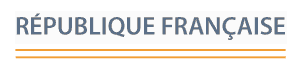 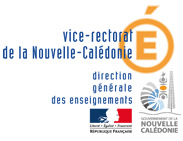 	COLLEGE DE PLUM			       Plum, le 20 novembre 2017            Note d’information aux familles          Rentrée des élèves 2018Les bureaux administratifs seront ouverts à partir du vendredi 09 février 2018.L’inscription pour le premier trimestre et le  règlement de 13500F de la demi-pension pourront se faire à partir de cette même date.Les associations de parents d’élèves seront présents les 12 et 13 février 2018 pour vous proposer   des poches de fournitures scolaires  pour les niveaux concernés pour environ 5500F, des locations de casiers, une assurance scolaire. Vous pourrez aussi payer les 2 T-shirts obligatoires pour l’EPS avec le logo du collège.La rentrée scolaire s’effectuera selon le calendrier ci-dessous :Un cartable, une trousse complète, un cahier de texte et des feuilles simples sont indispensables.                 	 indispensablesAttention : pendant ces deux jours de prérentrée, il n’y aura pas de service de demi-pension. Planning de la première demi-journée d’accueil : Les élèves seront accueillis dans la cour et pris en charge par leur Professeur Principal		-distribution de l’emploi du temps		-distribution des manuels scolaires et du carnet de liaison		-rappel des règles de fonctionnement du collègeLes cours débuteront normalement le mercredi 21/02/2018 selon les emplois du temps distribués aux élèves lors de la prérentrée.  La demi- pension sera assurée pour tous les demi-pensionnaires à partir du mercredi 21 février.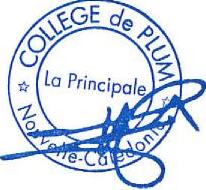 Le Principal									G. Quastana6èmesLundi 19/02/2018De 7h15 à 11h 15Les parents sont invités à rester au Collège pour la réunion au réfectoire à 8h avec la direction(pas de cours l’après-midi)5èmesLundi19/02/2018De 13h à 16h4èmesMardi20/02/2018De 7h15 à 11h15(pas de cours l’après-midi)3èmesMardi20/02/2018De 13h à 16h